How to Become an Iowa Microscopy Society Member!Join the Iowa Microscopy Society and help support the annual IMS Symposium.Please fill out information below and mail with a check or PO made out to the Iowa Microscopy Society to:Iowa Microscopy Society431 Newton RoadEMRB Room 85Iowa City, IA 52242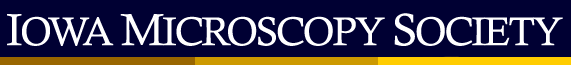 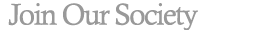 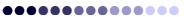 Top of FormPlease mail one year's dues to complete membership. Select below:Professional Membership...$10Corporate Membership....$100
NameAffiliationBusiness AddressCity State Zip Code Email Address 